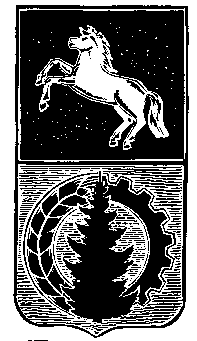 	       ПРОЕКТАДМИНИСТРАЦИЯ АСИНОВСКОГО РАЙОНАПОСТАНОВЛЕНИЕ27.06.2016											 № 868г.АсиноОб утверждении Положения о предоставлении гражданами, претендующими на замещение должностей муниципальной службы, муниципальными служащими органов местного самоуправления Асиновского района сведений о доходах, об имуществе и обязательствах имущественного характера, и о предоставлении муниципальными служащими сведений о расходах	В соответствии Федеральным законом от 2 марта 2007 года № 25-ФЗ «О муниципальной службе в Российской Федерации», Федеральным законом от 25 декабря 2008 года № 273-ФЗ «О противодействии коррупции», Указом Президента Российской Федерации от 18 мая 2009 года № 559 «О представлении гражданами, претендующими на замещение должностей федеральной государственной службы, и федеральными государственными служащими сведений о доходах, об имуществе и обязательствах имущественного характера», Законом Томской области от 9 декабря 2005 года № 231-ОЗ «О государственной гражданской службе Томской области»ПОСТАНОВЛЯЮ:		1. Утвердить Положение о предоставлении гражданами, претендующими на замещение должностей муниципальной службы, муниципальными служащими органов местного самоуправления Асиновского района, сведений о доходах, об имуществе и обязательствах имущественного характера, и о предоставлении муниципальными служащими сведений о расходах согласно приложению к настоящему постановлению.2. Признать утратившим силу постановление администрации Асиновского районаот 09.04.2014 № 654 «Об утверждении положения о предоставлении гражданами, претендующими на замещение должностей муниципальной службы, и муниципальными служащими сведений о доходах, об имуществе и обязательствах имущественного характера, и о предоставлении муниципальными служащими сведений о расходах», постановление администрации Асиновского района от 31.08.2015 № 1406 «О внесении изменений в постаноление администрации асиновского района от 09.04.2014 № 654 ««Об утверждении положения о предоставлении гражданами, претендующими на замещение должностей муниципальной службы, и муниципальными служащими сведений о доходах, об имуществе и обязательствах имущественного характера, и о предоставлении муниципальными служащими сведений о расходах». 3. Настоящее постановление подлежит размещению на официальном сайте муниципального образования «Асиновский район» в информационно-телекоммуникационной сети «Интернет».4. Контроль за исполнением настоящего постановления возложить на заместителя Главы администрации Асиновского района по управлению делами.Глава Асиновского района                                                                                     А.Е.ХаныговПриложение к постановлениюадминистрации Асиновского районаот 27.06.2016 № 868Положение о предоставлении гражданами, претендующими на замещение должностей муниципальной службы, муниципальными служащими органов местного самоуправления Асиновского района, сведений о доходах, об имуществе и обязательствах имущественного характера, и о предоставлении муниципальными служащими сведений о расходахНастоящее Положение разработано в соответствии с Федеральным законом от 25 декабря 2008 года № 273-ФЗ «О противодействии коррупции», Федеральным законом от 3 декабря 2012 года № 230-ФЗ «О контроле за соответствием расходов лиц, замещающих государственные должности, и иных лиц их доходам» и определяет порядок представления гражданами, претендующими на замещение должностей муниципальной службы, включенных в соответствующий перечень, муниципальными служащими, замещающими указанные должности в органах местного самоуправления Асиновского района сведений о полученных ими доходах, об имуществе, принадлежащем им на праве собственности, и об их обязательствах имущественного характера, сведений о доходах супруги (супруга) и несовершеннолетних детей, об имуществе, принадлежащем им на праве собственности, и об их обязательствах имущественного характера (далее - сведения о доходах, об имуществе и обязательствах имущественного характера), а также порядок представления муниципальными служащими сведений о своих расходах, о расходах супруги (супруга) и несовершеннолетних детей (далее - сведения о расходах).Обязанность представлять сведения о доходах, об имуществе и обязательствах имущественного характера в соответствии с действующим законодательством возлагается на гражданина, претендующего на замещение должности муниципальной службы, включенной в соответствующий перечень; на муниципального служащего, замещавшего по состоянию на 31 декабря отчетного года должность муниципальной службы, включенную в соответствующий перечень должностей (далее – муниципальный служащий).Обязанность представлять сведения о расходах в соответствии с действующим законодательством возлагается на муниципального служащего, - ежегодно, не позднее 30 апреля года, следующего за отчетным, по форме справки, утвержденной Президентом Российской Федерации.Сведения, о доходах, об имуществе и обязательствах имущественного характера представляются по утвержденной Президентом Российской Федерации форме справки:а) гражданами, претендующими на замещение должностей муниципальной службы, включенной в соответствующий перечень при поступлении на муниципальную службу;б) муниципальными служащими - ежегодно, не позднее 30 апреля текущего года, следующего за отчетным.Гражданин при назначении на должность муниципальной службы представляет:а) сведения о своих доходах, полученных от всех источников (включая доходы по прежнему месту работы или месту замещения выборной должности, пенсии, пособия, иные выплаты) за календарный год, предшествующий году подачи документов для замещения должности муниципальной службы, а также сведения об имуществе, принадлежащем ему на праве собственности, и о своих обязательствах имущественного характера по состоянию на первое число месяца, предшествующего месяцу подачи документов для замещения должности муниципальной службы (на отчетную дату);б) сведения о доходах супруги (супруга) и несовершеннолетних детей, полученных от всех источников (включая заработную плату, пенсии, пособия, иные выплаты) за календарный год, предшествующий году подачи гражданином документов для замещения должности муниципальной службы, а также сведения об имуществе, принадлежащем им на праве собственности, и об их обязательствах имущественного характера по состоянию на первое число месяца, предшествующего месяцу подачи гражданином документов для замещения должности муниципальной службы (на отчетную дату).6. Муниципальный служащий представляет ежегодно:а) сведения о своих доходах, полученных за отчетный период (с 1 января по 31 декабря) от всех источников (включая денежное содержание, пенсии, пособия, иные выплаты), а также сведения об имуществе, принадлежащем ему на праве собственности, и о своих обязательствах имущественного характера по состоянию на конец отчетного периода;б) сведения о доходах супруги (супруга) и несовершеннолетних детей, полученных за отчетный период (с 1 января по 31 декабря) от всех источников (включая заработную плату, пенсии, пособия, иные выплаты), а также сведения об имуществе, принадлежащем им на праве собственности, и об их обязательствах имущественного характера по состоянию на конец отчетного периода;в) сведения о своих расходах, а также о расходах своих супруги (супруга) и несовершеннолетних детей по каждой сделке по приобретению земельного участка, другого объекта недвижимости, транспортного средства, ценных бумаг (долей участия, паев в уставных (складочных) капиталах организаций), совершенной им, его супругой (супругом) и (или) несовершеннолетними детьми в течение календарного года, предшествующего году представления сведений (далее - отчетный период), если общая сумма таких сделок превышает общий доход государственного гражданского служащего Томской области и его супруги (супруга) за три последних года, предшествующих отчетному периоду, и об источниках получения средств, за счет которых совершены эти сделки. К представляемой справке прилагаются копии договоров или иных документов о приобретении права собственности на указанное имущество.7. Сведения о доходах, об имуществе и обязательствах имущественного характера, представляемые в соответствии с настоящим Положением, включают в себя в том числе сведения:а) о счетах (вкладах) и наличных денежных средствах в иностранных банках, расположенных за пределами территории Российской Федерации;б) о государственных ценных бумагах иностранных государств, облигациях и акциях иных иностранных эмитентов;в) о недвижимом имуществе, находящемся за пределами территории Российской Федерации;г) об обязательствах имущественного характера за пределами территории Российской Федерации.7. Сведения о доходах, об имуществе и обязательствах имущественного характера, сведения о расходах представляются главному специалисту по персоналу администрации Асиновского района.8. В случае если гражданин, муниципальный служащий обнаружили, что в представленных ими сведениях о доходах, об имуществе и обязательствах имущественного характера, либо в представленных муниципальным служащим сведениях о расходах не отражены или не полностью отражены какие-либо сведения, либо имеются ошибки, они вправе представить уточненные сведения.Гражданин может представить уточненные сведения в течение одного месяца со дня представления сведений в соответствии с 4 настоящего Положения. Муниципальный служащий может представить уточненные сведения о доходах, об имуществе и обязательствах имущественного характера, сведения о расходах в течение одного месяца после окончания срока, указанного в 3 и 4 настоящего Положения.10. В случае непредставления по объективным причинам муниципальным служащим сведений о доходах, об имуществе и обязательствах имущественного характера супруги (супруга) и несовершеннолетних детей, сведений о расходах супруги (супруга) и несовершеннолетних детей данный факт подлежит рассмотрению на соответствующей комиссии администрации Асиновского района по соблюдению требований к служебному поведению муниципальных служащих и урегулированию конфликта интересов.11. Проверка достоверности и полноты сведений, представленных в соответствии с пунктами 5, 6 настоящего Положения, соблюдения муниципальными служащими ограничений и запретов, требований о предотвращении или об урегулировании конфликта интересов, исполнения ими обязанностей, установленных Федеральным законом от 25 декабря 2008 года № 273-ФЗ «О противодействии коррупции» и другими нормативными правовыми актами Российской Федерации, осуществляется в порядке, определяемом нормативными правовыми актами субъекта Российской Федерации.12. Сведения, представляемые в соответствии с пунктами 4,5 настоящего Положения, являются сведениями конфиденциального характера, если федеральным законом они не отнесены к сведениям, составляющим государственную тайну.Эти сведения предоставляются представителю нанимателя (работодателя), а также иным должностным лицам в случаях, предусмотренных действующим законодательством.13. Муниципальные служащие, в должностные обязанности которых входит работа со сведениями о доходах, об имуществе и обязательствах имущественного характера, а также со сведениями о расходах, виновные в их разглашении или использовании в целях, не предусмотренных законодательством Российской Федерации, несут ответственность в соответствии с законодательством Российской Федерации.14. Сведения о доходах, об имуществе и обязательствах имущественного характера, представленные в соответствии с настоящим Положением гражданами, претендующими на замещение должностей муниципальной службы, предусмотренных перечнем, а также представляемые муниципальными служащими ежегодно, и информация о результатах проверки достоверности и полноты этих сведений приобщаются к личному делу муниципального служащего. В случае если гражданин, претендующий на замещение должности муниципальной службы, предусмотренную перечнем, представивший главному специалисту по персоналу администрации Асиновского района справки о своих доходах, об имуществе и обязательствах имущественного характера, а также справки о доходах, об имуществе и обязательствах имущественного характера своих супруги (супруга) и несовершеннолетних детей, не был назначен на должность муниципальной службы, такие справки возвращаются указанному лицу по его письменному заявлению вместе с другими документами.15. В случае непредставления или представления заведомо ложных сведений о доходах, об имуществе и обязательствах имущественного характера гражданин не может быть назначен на должность муниципальной службы.16. В случае непредставления или представления заведомо ложных сведений о доходах, об имуществе и обязательствах имущественного характера, а также сведений о расходах муниципальный служащий привлекается к ответственности в соответствии с законодательством Российской Федерации.17. Контроль за расходами муниципальных служащих, а также за расходами их супруг (супругов) и несовершеннолетних детей осуществляется в порядке, установленном законодательством Российской Федерации.